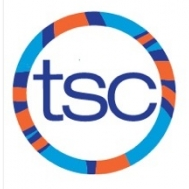 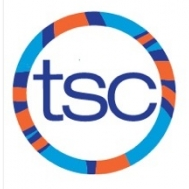 Parent Meeting – TBA SUNDAYMONDAYTUESDAYWEDNESDAYTHURSDAYFRIDAYSATURDAY2122First PracticeIntro Jr 6:00-7:15pm Riverdale Intro Sr 7:00-8:15pm Riverdale  23Intro Jr 6:00-7:15pm Harbord Intro Sr 7:00-8:15pm Harbord 24Intro Jr 6:00-7:15pm Riverdale Intro Sr 7:00-8:15pm Riverdale  25Intro Jr 6:00-7:15pm Harbord Intro Sr 7:00-8:15pm Harbord2627New Member Orientation 10:00am UT  2829Intro Jr 6:00-7:15pm Riverdale Intro Sr 7:00-8:15pm Riverdale  30Intro Jr 6:00-7:15pm Harbord Intro Sr 7:00-8:15pm Harbord 1Intro Jr 6:00-7:15pm Riverdale Intro Sr 7:00-8:15pm Riverdale  2Intro Jr 6:00-7:15pm Harbord Intro Sr 7:00-8:15pm Harbord3 4Blue & White Meet3:00-6:00pm UT 